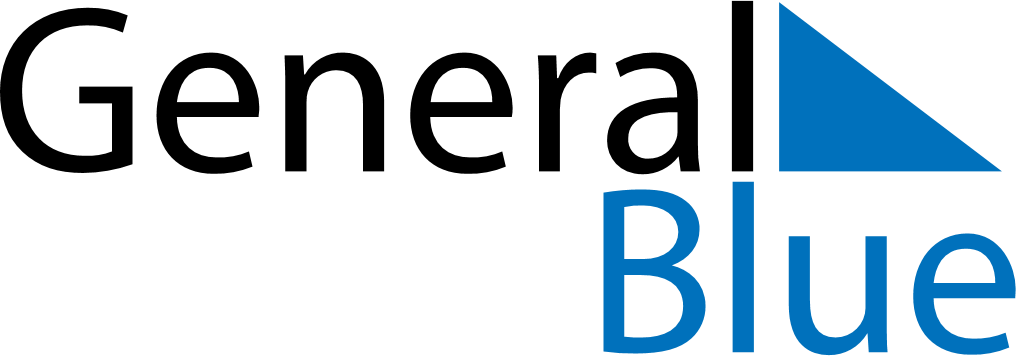 2019 - Q2Sweden2019 - Q2Sweden2019 - Q2Sweden2019 - Q2Sweden2019 - Q2Sweden2019 - Q2Sweden April 2019 April 2019 April 2019MondayTuesdayTuesdayWednesdayThursdayFridaySaturdaySunday12234567899101112131415161617181920212223232425262728293030 May 2019 May 2019 May 2019MondayTuesdayTuesdayWednesdayThursdayFridaySaturdaySunday123456778910111213141415161718192021212223242526272828293031 June 2019 June 2019 June 2019MondayTuesdayTuesdayWednesdayThursdayFridaySaturdaySunday1234456789101111121314151617181819202122232425252627282930Apr 18: Maundy ThursdayJun 6: National DayApr 19: Good FridayJun 8: Whitsun EveApr 20: Easter SaturdayJun 9: PentecostApr 21: Easter SundayJun 10: Whit MondayApr 22: Easter MondayJun 21: Midsummer EveApr 30: Walpurgis NightJun 22: Midsummer DayMay 1: Labour DayMay 26: Mother’s DayMay 30: Ascension Day